新冠肺炎社區檢測流動站點須知事項2021年3月Fife感謝您今天前來檢測您將幫助我們發現本地沒有新冠肺炎症狀，但可以傳染他人並且可能在不知情的情況下傳播病毒的人員。這將幫助我們預防病毒的傳播，阻止病毒的擴散。進行檢測您今天進行的檢測為PCR檢測。我們將為您在檢測站點進行登記，並將您的檢測記錄於我們的NHS患者系統TrakCare上。我們的人員將從您的扁桃體和鼻咽進行拭子採樣。檢測後您的檢測將送往實驗室進行分析。儘管可能需要更長的時間，通常在24-48小時內您會收到您的檢測結果。如果您在沒有症狀的情況下進行檢測在等待檢測結果期間，您不需要自我隔離。僅在當您的檢測結果呈陽性時，您才需要自我隔離。您可以在下文中了解更多資訊。如果您在沒有症狀的情況下進行檢測，但您曾與檢測結果呈陽性的人員接觸您應當直接回到家中，繼續按照國家指導方針進行自我隔離。即使您的檢測結果呈陰性，您同樣也應當繼續進行自我隔離。如果您出現症狀，請再次進行檢測。如果您在有症狀的情況下進行檢測您應當直接回到家中，留在家中直到您收到您的檢測結果。在收到檢測結果之前，不要外出購物或進行任何其他活動。您家中的其他成員同樣也應當進行自我隔離。如果您的檢測結果呈陰性，並且您在48小時內沒有發燒，您可以結束隔離。如果您的症狀惡化，請撥打111並重新進行檢測。檢測結果您將透過文字訊息收到您的檢測結果。其中將包含一個網站連結，您可以進行點擊，線上查看您的檢測結果。或者，衛生防護小組的人員將透過電話向您通知您的檢測結果。如果您的檢測結果呈陰性這意味著您在進行檢測時很可能沒有感染。這並不意味著您以後不會感染新冠肺炎，並且有可能您仍處於病毒潛伏期。您仍然必須遵循所有的國家指導方針，包括留在家中和保持身體距離。如果出於任何原因要求您進行隔離（例如，因為您曾與檢測結果呈陽性的人員接觸），請務必繼續進行隔離。再次感謝您的幫助。如果您的檢測結果呈陽性自您的檢測之日起，您必須自我隔離十天。Test and Protect將與您聯繫並要求您確認任何您可能曾接觸過的密切接觸者。您家中的每一位人員以及任何其他密切接觸者將需要自您的PCR檢測之日起自我隔離10天。自我隔離資訊和支援自我隔離意味著一直留在家中，其他家庭不要進入。不要前往商店，即使佩戴口罩不要前往學校或幼兒園不要帶狗散步不要讓他人到您的家中，例如，帶來採購的物品自我隔離可能意味著您和您的家庭需要需要額外的支援。檢測中心的支援現場有專門的工作人員提供切實的幫助。工作人員可以就不同類型的經濟支援提供咨詢建議，包括：自我隔離支援補助 – 當您無法工作時，在自我隔離期間提供的經濟幫助，以滿足您的基本需求危機補助 – 如果您不符合自我隔離支援補助的標準法夫議會困難補助此外，工作人員還可以幫助您聯繫7天24小時全天候開通的新冠肺炎社區幫助熱線。新冠肺炎社區幫助熱線 - 0800 952 0330或透過電子郵件 - covid.communityhelpline@fife.gov.uk在食品採購、藥品、財務和心理健康方面提供支援。同樣提供食品包，以便您可以直接回到家中，無需為前往商店購買物資而擔心。如果您需要這方面的幫助，請向我們的支援接待處進行咨詢。所有支援都是保密的。重要支援連結如果您為自己的心理健康擔心，請造訪clearyourhead.scot如果您為您的孩子的心理健康擔心，請造訪parentclub.scot如果您受到家庭虐待的影響，請致電0800 027 1234 或造訪sdafmh.org.uk如需更多與我們的社區檢測項目有關的資訊，請造訪 www.nhsfife.org/communitytesting如果您有任何問題，請向工作人員咨詢。阻止傳播，從我們做起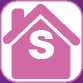 佩戴 	  避開	 清洗               兩米        口罩               人群	  雙手	  距離